Förderprogramm „Von klein auf“ 2023für sächsisch- und bayerisch-tschechische Projekte im Vorschulbereich aus Mitteln des Deutsch-Tschechischen ZukunftsfondsÜbersicht der geplanten Aktivitäten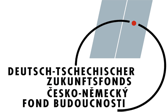 Datum oder ZeitraumOrtKurze Beschreibung der AktivitätenTeilnehmer:innenTeilnehmer:innenTeilnehmer:innenDatum oder ZeitraumOrtKurze Beschreibung der AktivitätenAnzahlAnzahlDatum oder ZeitraumOrtKurze Beschreibung der Aktivitätenaus Deutschlandaus TschechienKinder bis 6 JahreErzieher:innen, Betreuer:innen, FachkräfteElternandereKinder bis 6 JahreErzieher:innen,
Betreuer:innen, FachkräfteElternandereKinder bis 6 JahreErzieher:innen,
Betreuer:innen, FachkräfteElternandereKinder bis 6 JahreErzieher:innen,
Betreuer:nnen, FachkräfteElternAndere